LAPORAN HASIL MONITORING DAN EVALUASI (MONEV)GUGUS PENJAMINAN MUTU FAKULTAS (GPMF) FAKULTAS ADAB DAN HUMANIORAUIN RADEN FATAH PALEMBANG TAHUN 2023 SEMESTER GANJILDISUSUN OLEH:TIM GPMF FAHUMNico Oktario Adytyas, M.AUlil Albab, MA.Pd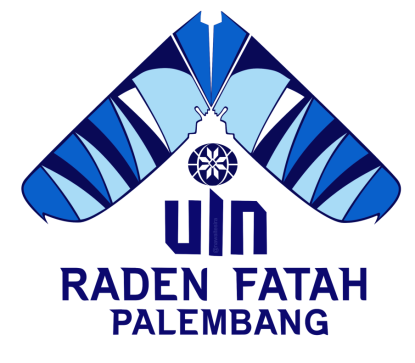 GUGUS PENJAMINAN MUTU FAKULTAS (GPMF) FAKULTAS ADAB DAN HUMANIORAUIN RADEN FATAH PALEMBANG 2024KATA PENGANTARAlhamdulillah puji syukur kami panjatkan kehadirat Allah SWT, atas Berkat dan Rahmat- Nya Laporan Monitoring dan Evaluasi Gugus Pengendalian Mutu Fakultas (GPMF) Adab dan Humaniora UIN Raden Fatah Palembang Tahun Akademik 2023/2023 Semester Ganjil dapat terselesaikan.Laporan Monitoring dan Evaluasi Tridharma Perguruan tinggi Tahun Akademik 2023/2023 Semester Ganjil Gugus Penjaminan Mutu Fakultas (GPMF) Fakultas Adab dan Humaniora ini disusun sebagai bahan evaluasi pelaksanaan Tridharma sesuai dengan standar yang telah ditetapkan berdasarkan Pedoman dan Monitoring Evaluasi yang disusun oleh Lembaga Penjaminan Mutu (LPM) UIN Raden Fatah Palembang.Ucapan terimakasih dan penghargaan atas jerih payah dan kesungguhannya kepada tim Gugus Penjaminan Mutu Fakultas (GPMF) Fakultas Adab dan Humaniora UIN Raden Fatah Palembang dalam proses pelaksanaan Monev dan penyusunan laporan ini. Harapan kami, dengan adanya Laporan Monev ini. Dapat dijadikan acuan evaluasi atas Fakultas Adab dan Humaniora UIN Raden Fatah Palembang menjadi lebih baik, amin.Palembang, Januari 2024 Tim GPMF Fahum,DAFTAR ISIBAB I PENDAHULUANLatar BelakangSistem Penjaminan Mutu bagi sebuah perguruan tinggi pada era ini merupakan sebuah keharusan. Hal ini tertuang dalam Higher Education Long Term Strategy (HELTS) 2003 – 2010 yang menyebutkan: “Penjaminan mutu pendidikan tinggi di perguruan tinggi adalah proses penerapan dan pemenuhan standar mutu pengelolaan dan pendidikan tinggi secara konsisten dan berkelanjutan, sehingga stakeholder (mahasiswa, orang tua, dunia kerja, pemerintah, dosen, tenaga penunjang, serta pihak lain yang berkepentingan) memperoleh kepuasan. Muara dari Sistem Penjaminan Mutu adalah terwujudnya sistem tata kelola penyelenggaraan perguruan tinggi yang baik serta bermutu. Untuk itu sistem penjaminan mutu pada semua level termasuk sistem penjaminan mutu proses pembelajaran sangat mutlak untuk dilakukan.Jika mengacu kepada pengertian mutu, istilah ini mengandung beberapa pengertian yaitu: 1) sesuai dengan harapan pelanggan, 2) sesuai dengan harapan pihak-pihak terkait, 3) sesuai dengan yang dijanjikan, 4) sesuai karakteristik produk dan pelayanan yang memenuhi persyaratan dan harapan. Untuk memenuhi harapan-harapan yang sesuai dengan pengertian mutu, tentunya wajib memiliki standar.Untuk itu mutu pendidikan yang memenuhi standar dalam melaksanakan Tridarma di UIN Raden Fatah Palembang bersumber dari Permenristekdikti No. 44 tahun 2015 yang mencakup tiga (standar) Nasional Pendidikan Tinggi yaitu: 1) standar nasional pendidikan,2) standar nasional penelitian dan 3) standar nasional pengabdian kepada masyarakat. Dari masing-masing standar tersebut, masing-masing memiliki 8 butir standar yang menjadi rujukan dalam penetapan standar sekaligus juga pedoman monitoring dan evaluasi.Agar pelaksanaan standar mutu tersebut berjalan dengan baik serta sesuai dengan waktu, perlu dilakukan monitoring dan evaluasi. Monitoring dan evaluasi merupakan sebuah siklus dalam meningkatkan mutu pelaksanaan Tridarma. Pada tahap pelaksanaan pembelajaran, tentunya akan ditemui hambatan baik internal maupun eksternal. Diharapkan dengan monev yang dilakukan, proses identifikasi awal atau early warning dapat dilakukan sekaligus memberikan masukan dan solusi demi perbaikan proses belajar mengajar di UINRaden Fatah Palembang. Demikian pula dengan kegiatan penelitian dan pengabdian yang harus dijalankan oleh dosen dan mahasiswa.Tim yang melaksanakan monev tridarma terdiri dari Lembaga Penjaminan Mutu (LPM) yang bertugas memonitor pelaksanaan pada tingkat universitas, Gugus Penjaminan Mutu Fakultas (GPMF) dan Gugus Pengendalian Mutu Prodi (GPMP) yang melaksanakan kegiatan monitoring tingkat fakultas dan prodi. Di lingkungan Fakultas Adab dan Humaniora UIN Raden Fatah Palembang, tim yang melaksanakan monev yakni Gugus Penjaminan Mutu Fakultas (GPMF) Fakultas Adab dan Humnaiora (FAHUM) yang menaungi 5 Program Studi, terdiri dari S2 Sejarah Peradaban Islam, S1 Sejarah Peradaban Islam, S1 Politik Islam, S1 Ilmu Perpustakaan, dan S1 Bahasa dan Sastra Arab.Landasan HukumUndang-Undang Nomor 20 Tahun 2003 tentang Sistem Pendidikan NasionalUndang-Undang Nomor 14 Tahun 2005 tentang Guru dan DosenUndang-Undang Nomor 12 Tahun 2012 tentang Pendidikan TinggiPeraturan Pemerintah Nomor 60 Tahun 1999 tentang Pendidikan TinggiPeraturan Pemerintah No. 19 tahun 2005 tentang Standar Nasional PendidikanPeraturan Pemerintah Nomor 32 Tahun 2013 tentang Perubahan atas Peraturan Pemerintah No. 19 tahun 2005 tentang Standar Nasional PendidikanPeraturan Pemerintah RI Nomor 4 Tahun 2014 tentang Penyelenggaraan Pendidikan Tinggi dan Pengelolaan Perguruan TinggiPeraturan Presiden RI Nomor 8 Tahun 2012 tentang Kerangka Kualifikasi Nasional Indonesia (KKNI)Peraturan Menteri Pendidikan Nasional Nomor 16 Tahun 2007 tentang Standar Nasional PendidikPermendikbud Nomor 50 Tahun 2014 tentang SPM DiktiPermendikbud Nomor 3 Tahun 2020 tentang Standar Nasional Pendidikan Tinggi menggantikan Permenristekdikti Nomor 44 Tahun 2015Permenristekdikti Nomor 44 Tahun 2015 tentang Standar Nasional Pendidikan TinggiPermenristekdikti Nomor 62 Tahun 2016 tentang Sistem Penjaminan Mutu Pendidikan TinggiPeraturan Menteri Agama Republik Indonesia Nomor 53 Tahun 2015 tentang Organisasi dan Tata Kerja UIN Raden Fatah PalembangTujuanTujuan pelaksanaan kegiatan Monitoring dan Evaluasi ini adalah sebagai berikut:Agar pelaksanaan Tridharma di Fakultas Adab dan Humaniora UIN Raden Fatah Palembang berjalan sesuai dengan aturan dan standar yang telah ditetapkanTerwujudnya sistem tata pamong yang baik dalam mengelola institusiSebagai bahan evaluasi dan pengambilan kebijakan untuk pengembangan Fakultas Adab dan Humaniora di masa yang akan datangManfaatManfaat pelaksanaan kegiatan Monitoring dan Evaluasi ini adalah sebagai berikut:Menjadi sumber informasi menyusun kebijakan untuk perbaikan dan peningkatan mutu proses pembelajaran di lingkungan Fakultas Adab dan Humaniora UIN Raden Fatah PalembangMenjadi masukan bagi Fakultas Adab dan Humaniora dalam mengambil kebijakan dan meningkatkan kinerja Prodi di lingkungan Fakultas Adab dan Humaniora UIN Raden Fatah PalembangBAB II HASIL MONITORING DAN EVALUASIMekanisme dan Proses Monev 2023 Semester GanjilTahapan Monev 2023 Semester GanjilTahapan monev 2023 semester Ganjil pada Fakultas Adab dan Humaniora UIN Raden Fatah Palembang, dalam pelaksanaannya ada 3 aspek yang di monitoring dan evaluasi. Ketiga aspek tersebut yaitu aspek Pendidikan, penelitian, dan pengabdian kepada masyarakat.Sumber Data Monev 2023 Semester GanjilAdapun yang menjadi sumber data monev 2023 semester Ganjil pada Fakultas Adab dan Humaniora UIN Raden Fatah Palembang adalah data pelaksanaan Pendidikan, penelitian, dan pengabdian kepada masyarakat pada Fakultas Adab dan Humaniora UIN Raden Fatah Palembang.Instrument Monev 2023 Semester GanjilInstrument Monev 2023 Semester Ganjil pada Fakultas Adab dan Humaniora UIN Raden Fatah Palembang menggunakan instrument monev yang disusun oleh Tim LPM (Lembaga Penjaminan Mutu) UIN Raden Fatah Palembang dengan menggunakan bantuan Google Form yang dapat dilihat pada link di bawah ini:Tabel 1. Tahapan dan Link Monev Tahun 2023 Semester GanjilHasil Monitoring dan Evaluasi Monev 2023 Semester GanjilPendidikanHasil monitoring dan evaluasi Tridharma pada aspek Pendidikan pada tahun 2023 semester Ganjil dapat dilihat pada tabel dan gambar berikut.Gambar 1. Grafik Hasil Monev Tridharma pada Aspek PendidikanTabel 2. Hasil Monev Tridharma pada Aspek PendidikanBerdasarkan Tabel 2 dan Gambar 1 hasil monitoring dan evaluasi di atas dapat dijelaskan bahwa pelaksanaan Tridharma pada aspek Pendidikan pada tahun 2023 semester Ganjil mendapatkan skor total 579 dengan rata-rata 572,3 % pada kategori cukup. Oleh karena itu, pada aspek Pendidikan ini perlu ditingkatkan kembali khususnya standar kompetensi lulusan, standar pembiayaan, dan standar proses masih perlu menjadi bahan pertimbangan dalam upaya peningkatan pada aspek pendidikan agar pelaksanaan pendidikan khususnya di lingkungan Fakultas Adab dan Humaniora UIN Raden Fatah Palembang dapat maksimal.PenelitianHasil monitoring dan evaluasi Tridharma pada aspek penelitian pada tahun 2023 semester Ganjil dapat dilihat pada tabel dan gambar berikut.Tabel 3. Hasil Monev Tridharma pada Aspek PenelitianGambar 2. Grafik Hasil Monev Tridharma pada Aspek PenelitianBerdasarkan Tabel 3 dan Gambar 2 hasil monitoring dan evaluasi di atas dapat dijelaskan bahwa pelaksanaan Tridharma pada aspek Penelitian pada tahun 2023 semester Ganjil mendapatkan skor total 525 dengan rata-rata 65,2 pada kategori kurang. Pengabdian Kepada MasyarakatHasil monitoring dan evaluasi Tridharma pada aspek pengabdian kepada masyarakat pada tahun 2023 semester Ganjil dapat dilihat pada tabel dan gambar berikut.Tabel 4. Hasil Monev Tridharma pada Aspek Pengabdian Kepada MasyarakatGambar 3. Grafik Hasil Monev Tridharma pada Aspek Pengabdian Kepada MasyarakatBerdasarkan Tabel 4 dan Gambar 3 hasil monitoring dan evaluasi di atas dapat dijelaskan bahwa pelaksanaan Tridharma pada aspek Pengabdian Kepada Masyarakat pada tahun 2023 semester Ganjil mendapatkan skor total 610 dengan rata-rata 76,25% dengan pada kategori cukup. TridharmaTridharma yang dimaksud dalam hal ini adalah hasil dari keseluruhan monitoring dan evaluasi dari aspek tridharma yang terdiri dari aspek Pendidikan, aspek penelitian, dan aspek pengabdian kepada masyarakat. Hasil monitoring dan evaluasi tridharma pada tahun 2023 semester Ganjil dapat dilihat pada tabel dan gambar di bawah ini.Tabel 5. Hasil Monev Tridharma Tahun 2023 Semester GanjilGambar 4. Grafik Hasil Monev Tridharma Tahun 2023 Semester GanjilBerdasarkan Tabel 5 dan Gambar 4 hasil monitoring dan evaluasi di atas dapat dijelaskan bahwa pelaksanaan Tridharma pada tahun 2023 semester Ganjil ini aspek pendidikan mendapatkan skor 72,3%, aspek penelitian mendapatkan skor 65,62% dan aspek pengabdian kepada masyarakat mendapatkan skor 76,25%.Dengan semikian dapat disimpulkan bahwa hasil monitoring dan evaluasi Tridharma Fakultas Adab dan Humaniora UIN Raden Fatah Palembang 2023 semester Ganjil adalah sangat kurang.BAB III PENUTUPKesimpulanBerdasarkan hasil monitoring dan evaluasi Tridharma pada tahun 2023 Semester Ganjil pada Fakultas Adab dan Humaniora UIN Raden Fatah Palembang, dapat disimpulkan bahwa pelaksanaan Tridharma pada Fakultas Adab dan Humaniora UIN Raden Fatah Palembang pada kategori cukup dengan skor terendah pada aspek penelitian. Oleh karena itu, pelaksanaan Tridharma di lingkungan Fakultas Adab dan Humaniora sangat perlu ditingkatkan kembali agar dapat mencapai standar mutu yang telah ditetapkan.RekomendasiCapaian perlu hasil monitoring dan evaluasi Tridharma pada tahun 2023 semester Ganjil pada Fakultas Adab dan Humaniora UIN Raden Fatah Palembang perlu ditingkatkan agar mendapatkan hasil yang baik dan maksimal, serta mencapai standar mutu yang telah ditetapkan. Diperlukan kerjasama yang baik dari semua pihak terkait, baik dari pihak unsur pimpinan, maupun unsur civitas akademika untuk turut memberikan kontribusi dalam pengembangan Fakultas Adab dan Humaniora UIN Raden Fatah Palembang. Hal-hal yang dapat diupayakan dalam hal ini, yaitu (1) Pada aspek Pendidikan, melakukan inventarisir semua pedoman yang diperlukan untuk mengatur unsur-unsur yang terlibat dalam proses pembelajaran dan menyediakan sarana dan prasarana, serta pembiayaan yang baik guna menunjang proses pendidikan agar terlaksana secara optimal mencapai visi misi universitas,(2) Pada aspek Penelitian, melakukan peningkatan anggaran penelitian di tingkat Perguruan Tinggi dan mengembangkan pendanaan mitra dalam rangka penelitian, serta menyediakan sarana dan prasarana penelitian yang baik (3) Pada aspek Pengabdian Kepada Masyarakat, membangun jaringan kerjasama dengan para pihak yang dapat mengakomodir bentuk- bentuk Pengabdian Kepada Masyarakat yang sesuai dengan bidang ilmu program studi dan mampu mendukung perkembangan program studi khususnya di lingkungan Fakultas Adab dan Humaniora. Selain itu, perlu meningkatkan sarana dan prasarana agar pelaksanaan pengabdian kepada masyarakat dapat terlaksana dengan optimal.NoTahapan Monev 2023-GanjilLink Monev 2023-Ganjil1Monev Pendidikanhttp://uinrf.id/monevpendidikanfahumGanjil20232Monev Penelitianhttp://uinrf.id/monevpenelitianfahumGanjil20233Monev	Pengabdian	KepadaMasyarakathttp://uinrf.id/monevpkmfahumGanjil2023NoAspekRata-Rata1Standar Kompetensi Lulusan75%2Standar Isi100%3Standar Proses75%4Standar Penilaian100%5Standar Dosen dan Tenaga Kependidikan92%6Standar Sarana Prasarana70%7Standar Pengelolaan67%8Standar Pembiayaan0%JumlahJumlah579Rata-Rata (%)Rata-Rata (%)72,3%KategoriKategoriCukupKeterangan:91 – 100 : Sangat Baik81 – 90 : Baik71 – 80 : Cukup61 – 70 : Kurang 60	: Sangat KurangKeterangan:91 – 100 : Sangat Baik81 – 90 : Baik71 – 80 : Cukup61 – 70 : Kurang 60	: Sangat KurangKeterangan:91 – 100 : Sangat Baik81 – 90 : Baik71 – 80 : Cukup61 – 70 : Kurang 60	: Sangat KurangNoAspekRata-Rata1Standar Hasil70%2Standar Isi85%3Standar Proses70%4Standar Penilaian70%5Standar Peneliti80%6Standar Sarana Prasarana80%7Standar Pengelolaan75%8Standar Pembiayaan0%JumlahJumlah525Rata-Rata (%)Rata-Rata (%)65,625KategoriKategoriKurang Keterangan:91 – 100 : Sangat Baik81 – 90 : Baik71 – 80 : Cukup61 – 70 : Kurang 60	: Sangat KurangKeterangan:91 – 100 : Sangat Baik81 – 90 : Baik71 – 80 : Cukup61 – 70 : Kurang 60	: Sangat KurangKeterangan:91 – 100 : Sangat Baik81 – 90 : Baik71 – 80 : Cukup61 – 70 : Kurang 60	: Sangat KurangNoAspekRata-Rata1Standar Proses70%2Standar Isi85%3Standar Daya Manusia70%4Standar Hasil70%5Standar Sarana dan Prasarana80%6Standar Pengelolaan80%7Standar Pembiayaan75%8Standar Penilaian0%JumlahJumlah610Rata-Rata (%)Rata-Rata (%)76,25%KategoriKategoriCukupKeterangan:91 – 100 : Sangat Baik81 – 90 : Baik71 – 80 : Cukup61 – 70 : Kurang 60	: Sangat KurangKeterangan:91 – 100 : Sangat Baik81 – 90 : Baik71 – 80 : Cukup61 – 70 : Kurang 60	: Sangat KurangKeterangan:91 – 100 : Sangat Baik81 – 90 : Baik71 – 80 : Cukup61 – 70 : Kurang 60	: Sangat KurangNoAspekRata-Rata1Pendidikan72,3%2Penelitian65,62%3Pengabdian Kepada Masyarakat76,25%JumlahJumlah214,17Rata-Rata (%)Rata-Rata (%)71,3%KategoriKategoriCukup Keterangan:91 – 100 : Sangat Baik81 – 90 : Baik71 – 80 : Cukup61 – 70 : Kurang 60	: Sangat KurangKeterangan:91 – 100 : Sangat Baik81 – 90 : Baik71 – 80 : Cukup61 – 70 : Kurang 60	: Sangat KurangKeterangan:91 – 100 : Sangat Baik81 – 90 : Baik71 – 80 : Cukup61 – 70 : Kurang 60	: Sangat Kurang